Форум «Бизнес-завод 2.0», г. Ижевск25 – 26 августа 2017 года в Ижевске пройдет Форум «Бизнес-завод 2.0» – 2-дневный курс по упаковке и развитию бизнеса, который поможет малым и средним предприятиям республики реализовать точки роста бизнеса и, следовательно, повысить доходы.2 дня, 50/50 теория и практикаОрганизаторами проекта выступают Центр поддержки предпринимательства Удмуртской Республики при поддержке Министерства экономики Удмуртской Республики совместно со Школой бизнеса «Синергия». В результате программы Вы получите:Пошаговый план развития вашего проекта на ближайшие 6 месяцев;Способность эффективно формулировать задачи, делегировать и контролировать их исполнение;Инструменты для ежедневного повышения личной эффективности;Технологию создания регламентов для оптимизации бизнес-процессов;Новые, крепкие связи, которые помогут вырасти вашему бизнесу;Вы точно станете больше зарабатывать!Программа Форума «Бизнес-завод 2.0»- Навыки предпринимателя,- Упаковка бизнеса, - Маркетинг,- Сайт за 30 минут, - Воронка продаж,- Делегирование в маркетинге, - Декомпозиция, - Правильные действия,- Построение регламентов, - Умная Networking сессия, - СРМ система, - Планирование,- Системность в бизнесе,- Найм и делегирование.Регистрации на форум закрыта, но у Вас есть уникальная возможность пройти программу дистанционно, зарегистрировавшись по следующим ссылкам: Для предпринимателей: https://docs.google.com/forms/d/e/1FAIpQLSfIIJG4mm9jOS-etalieXKmnwXPfFFRYB4qGH7XAltJFYkeVw/viewform?c=0&w=1&includes_info_params=trueДля физических лиц: https://docs.google.com/forms/d/e/1FAIpQLSdZwkEJGpFnQpeAg1hBZfrv1B-puijizAh8_Vuz-gUeCsfCcQ/viewform?c=0&w=1&includes_info_params=trueЗа день до проведения мероприятия на указанную Вами электронную почту придет ссылка на онлайн-трансляцию форума «Бизнес-Завод 2.0».Официальный сайт мероприятия: http://ukudm.ru/zavodТелефон «горячей линии» Форума (3412) 32-46-46.Спикеры Форума:Дата проведения: 25 - 26 августа 2017 года с 9:00 до 18:00Для эффективной и оперативной работы на Форуме у участников должны быть созданы аккаунты на следующих сервисах:Почтовый ящик на Яндекс — https://www.mail.yandex.ru/ Почтовый ящик на Google — https://accounts.google.com/Аккаунт в Яндекс.Директ — https://www.direct.yandex.ru/Аккаунт в сервисе dnk.bz — https://atom.dnk.bzУчастникам Форума необходимо скачать и установить на свой ПК (ноутбук) программу XMind.Вы не заработаете кучу денег за два дня, этого не будет.Но мы обещаем изменить вашу жизнь!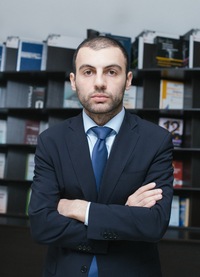 Григорий АвертовВ 2015 и 2016 году выступил организатором масштабного бизнес-события — SYNERGY GLOBAL FORUM, который собрал 6000 участников со всей России и СНГЯвляется одним из ведущих экспертов в области частного образования в РоссииЭкспертные публикации в ведущих деловых СМИ: Ведомости, Коммерсантъ, Российская газета, Секрет фирмы, РБК QUOTE, Lenta.ru, Bankir.ru, Banki.ru и пр.Куратор инвестиционных проектов по поддержке стартапов.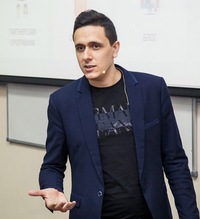 Михаил Колмаков, спикер и наставник Школа бизнеса московской области от СбербанкаСпикер блока по маркетингу Курс «Миллиард за миллион» Алексея ВоронинаСо-основатель сервиса по созданию потока клиентов dnk. bzСо-основатель клуба маркетологов и бизнесменов DNK Club.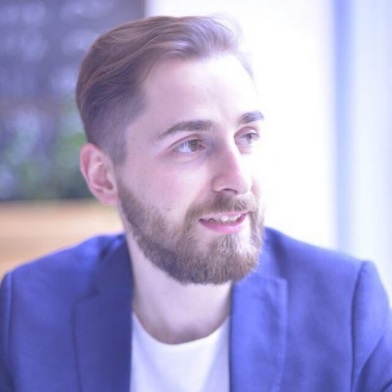 Игорь МасленниковОснователь интернет-магазина AgmaShop и AgmaPro. с оборотом более 200 млн. руб. в год.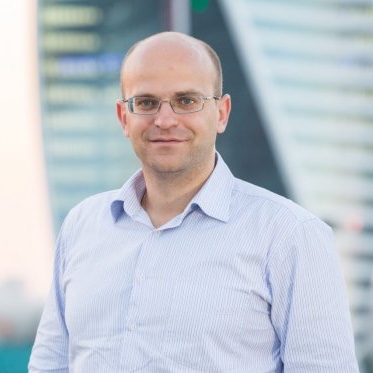 Дмитрий ЮрковЭксперт по маркетингу.Более 12 лет успешного управления маркетингом, продажами и развитием в ведущих российских и международных компания. Степень МВА «Инновационный и проектный менеджмент». 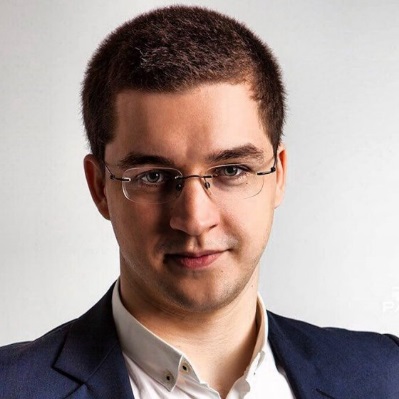 Дмитрий ГавриловОснователь и владелец маркетингового агентства полного цикла Topways.Успешно реализовал продвижение более 50 бизнесов из разных сфер от продажи недвижимости и сырья до автомобильного и ресторанного бизнесов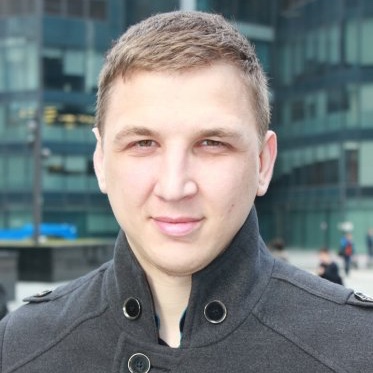 Николай ИвшинОснователь сервиса по финансово-управленческому учету и построению финансовых моделей smallepr.ru.Внедрил в 120 компаниях систему финансовый учета. 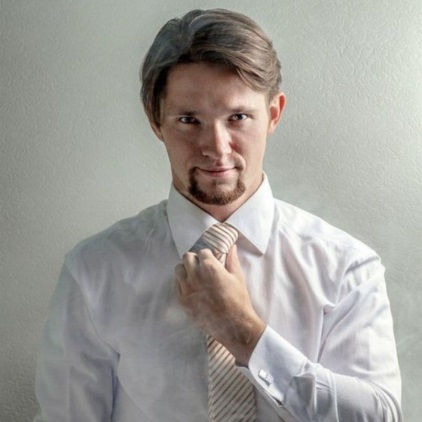 Анатолий БокоревРуководитель направления бизнес-аналитики в DNK.BZ 